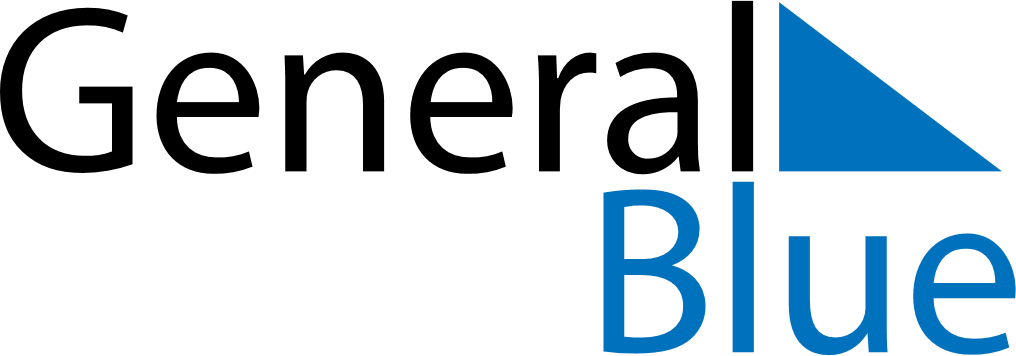 Weekly CalendarDecember 31, 2018 - January 6, 2019Weekly CalendarDecember 31, 2018 - January 6, 2019Weekly CalendarDecember 31, 2018 - January 6, 2019Weekly CalendarDecember 31, 2018 - January 6, 2019Weekly CalendarDecember 31, 2018 - January 6, 2019Weekly CalendarDecember 31, 2018 - January 6, 2019Weekly CalendarDecember 31, 2018 - January 6, 2019MondayDec 31MondayDec 31TuesdayJan 01WednesdayJan 02ThursdayJan 03FridayJan 04SaturdayJan 05SundayJan 06AMPM